Figure e-1. Brain MRI showing limbic encephalitis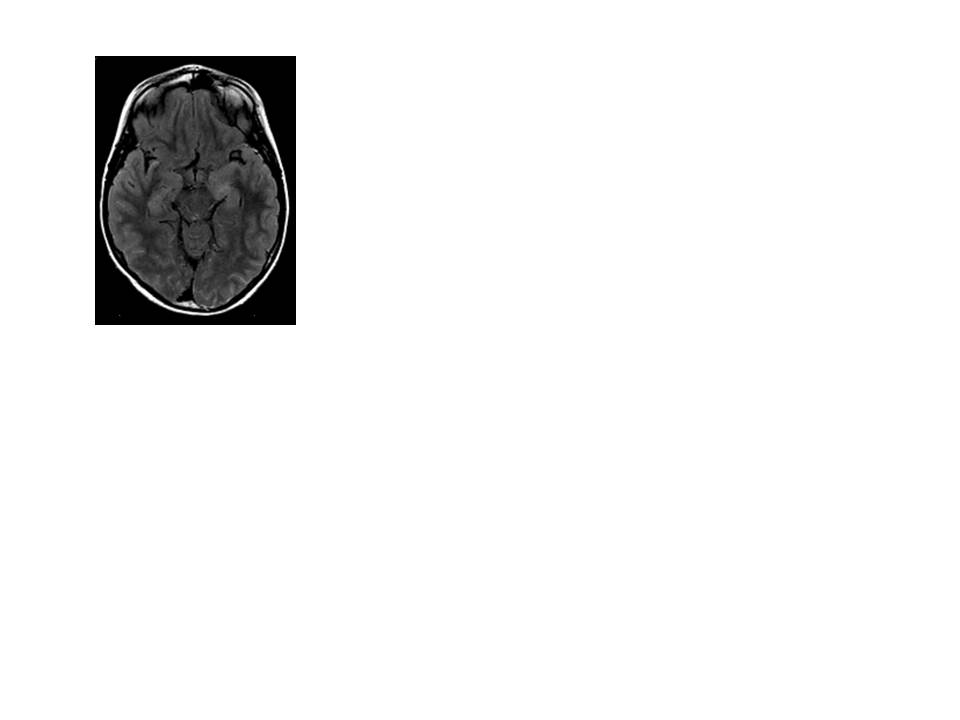 T2/FLAIR weighted brain MRI showing limbic encephalitis, with hyperintensities in both hippocampi extending to the mesial temporal lobes and parahippocampal gyri.